Name:________________________					Date:___________Mr. Kaufman									GeometryIntercepted Arcs1.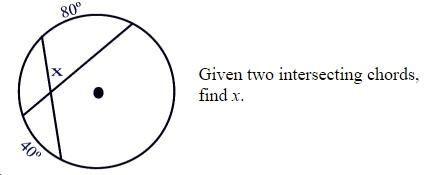 2.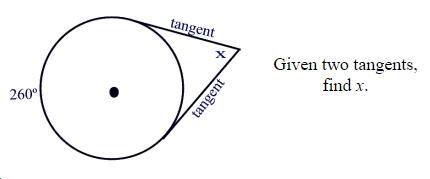 3. 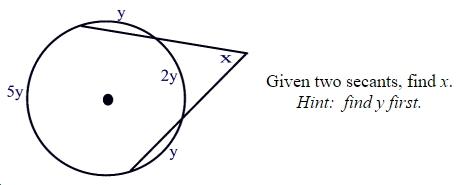 4. 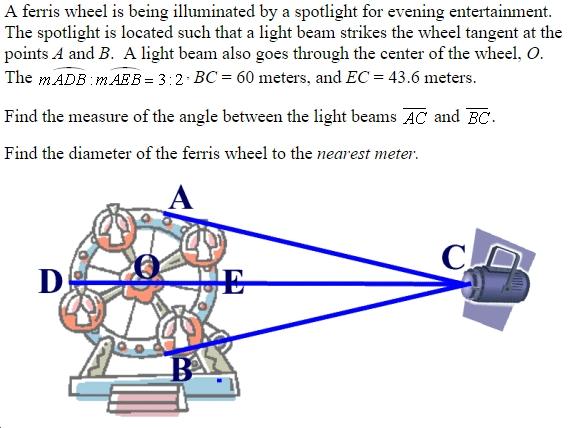 STEP 1: Annotate the problem and label as much information as you can in the diagram.STEP 2: Identify what the problem is asking you to find.STEP 3: Identify facts and theorems that you know will help you with this problem. List any of them here:STEP 4: Show your work.STEP 5: Check if your answer is reasonable. How do you know?